Инструкция по выполнению работыЭкзаменационная работа состоит из трёх частей, включающих в себя 15 заданий.На выполнение экзаменационной работы по русскому языку отводится 3 часа 55 минут (235 минут).Часть 1 включает в себя одно задание и представляет собой небольшую письменную работу по прослушанному тексту (сжатое изложение). Исходный текст для сжатого изложения прослушивается 2 раза.Это задание выполняется в бланке ответов №2.Часть 2 состоит из 13 заданий (2-14). Задания части 2 выполняются на основе прочитанного текста.Ответ к заданиям 2 и 3 запишите в бланк ответов №1 в виде одной цифры, которая соответствует номеру правильного ответа.Ответами к заданиям 4-14 являются слово (словосочетание), число или последовательность цифр. Ответ запишите в поле ответа в тексте работы, а затем перенесите в бланк ответов №1.Задание части 3 выполняется на основе того же текста, который Вы читали, работая над заданиями части 2.Приступая к части 3 работы, выберите одно из трёх предложенных заданий (15.1, 15.2 или 15.3) и дайте письменный развёрнутый аргументированный ответ.Это задание выполняется в бланке ответов №2.На экзамене разрешено пользоваться орфографическим словарём.При выполнении заданий можно пользоваться черновиком. Записи в черновике не учитываются при оценивании работы.Баллы, полученные Вами за выполненные задания, суммируются. Постарайтесь выполнить как можно больше заданий и набрать наибольшее количество баллов.Желаем успеха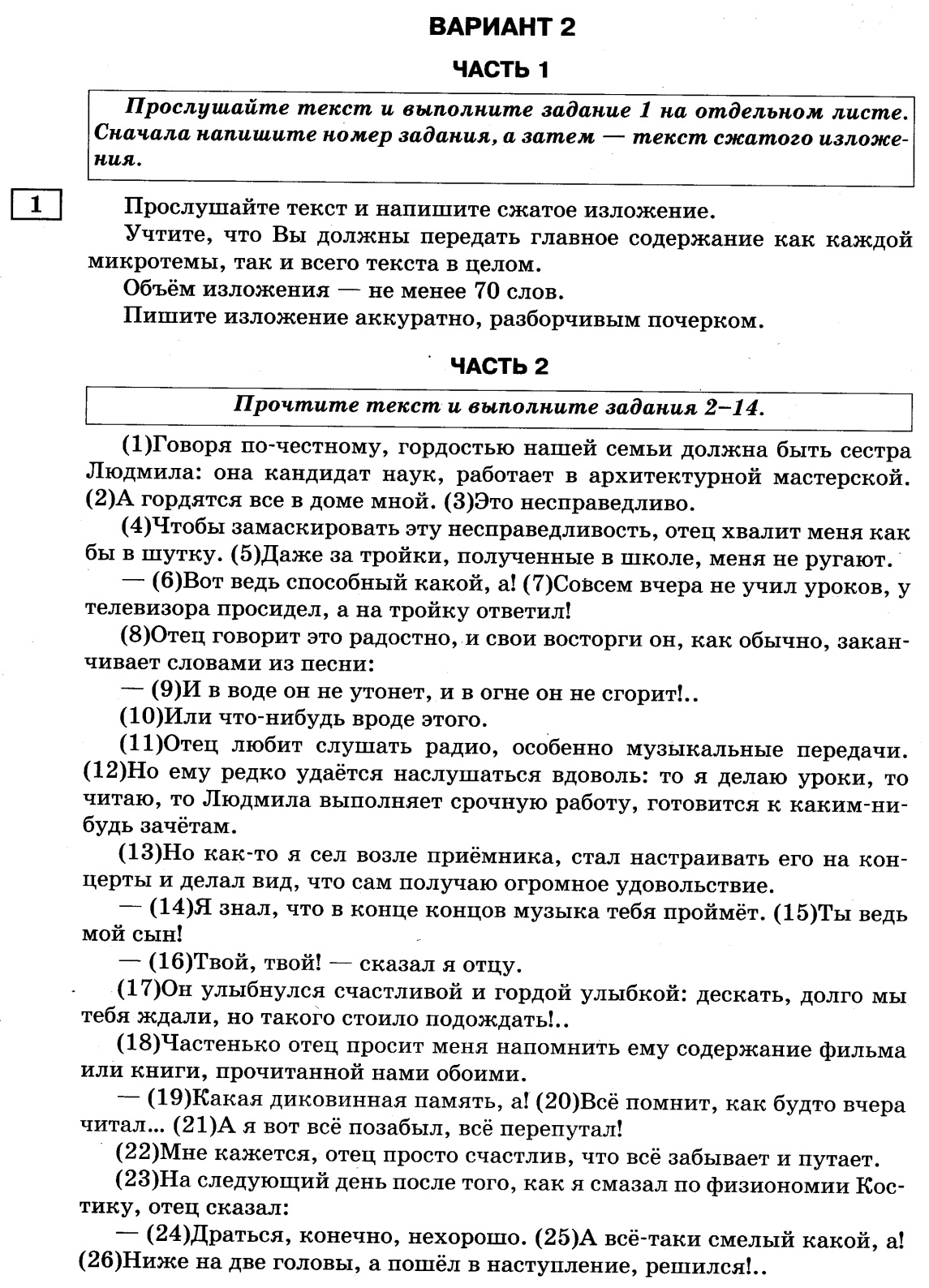 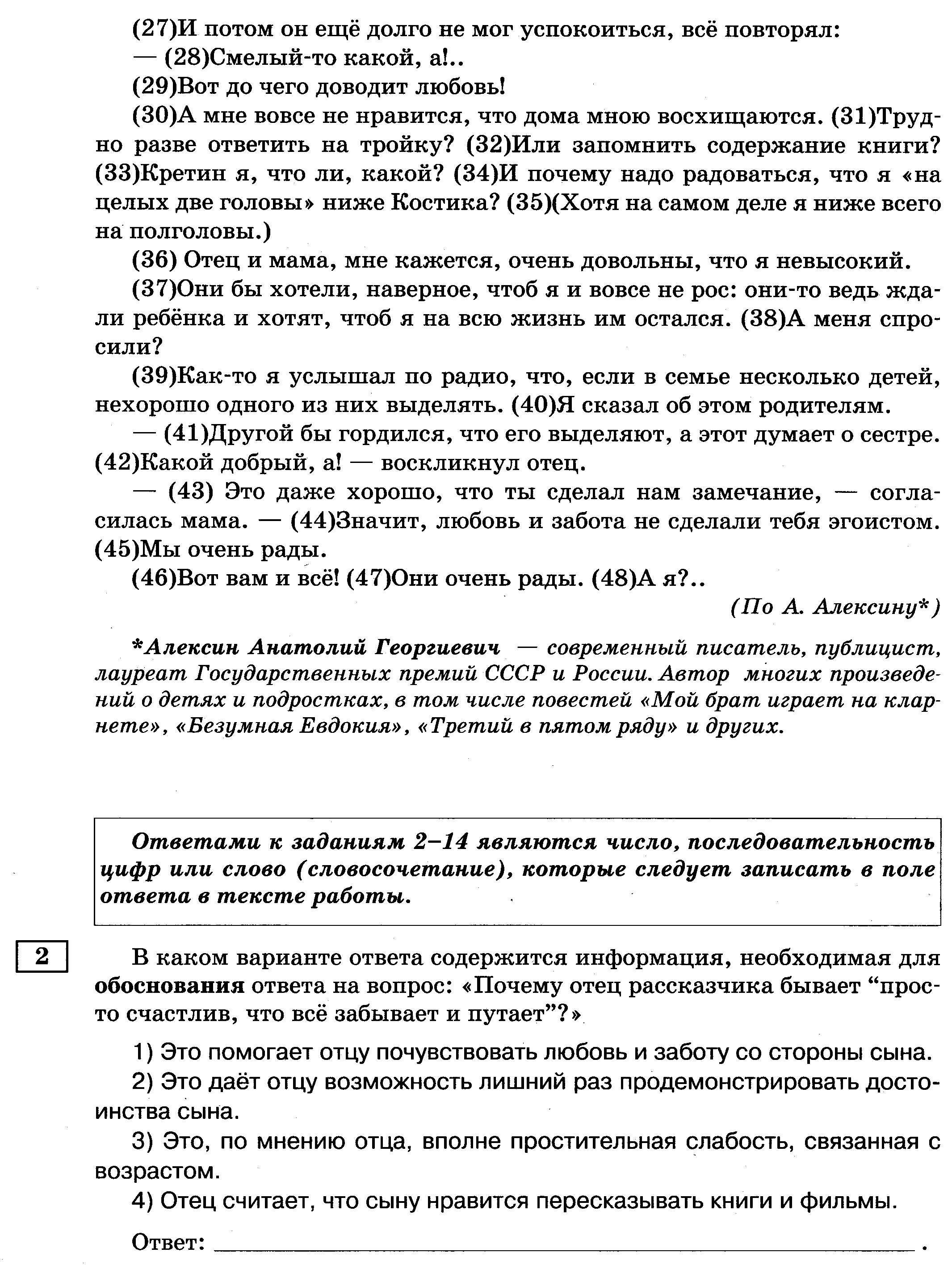 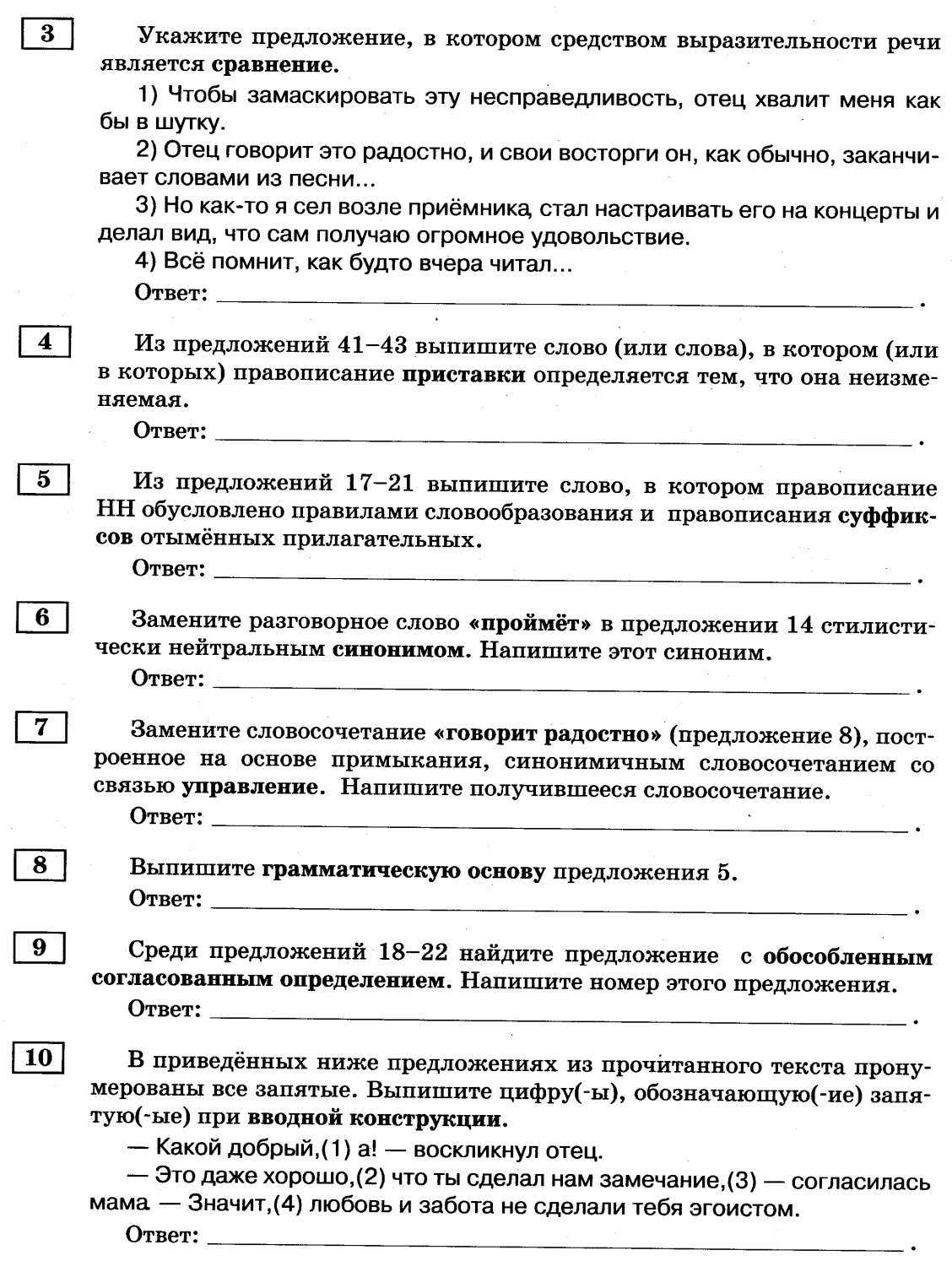 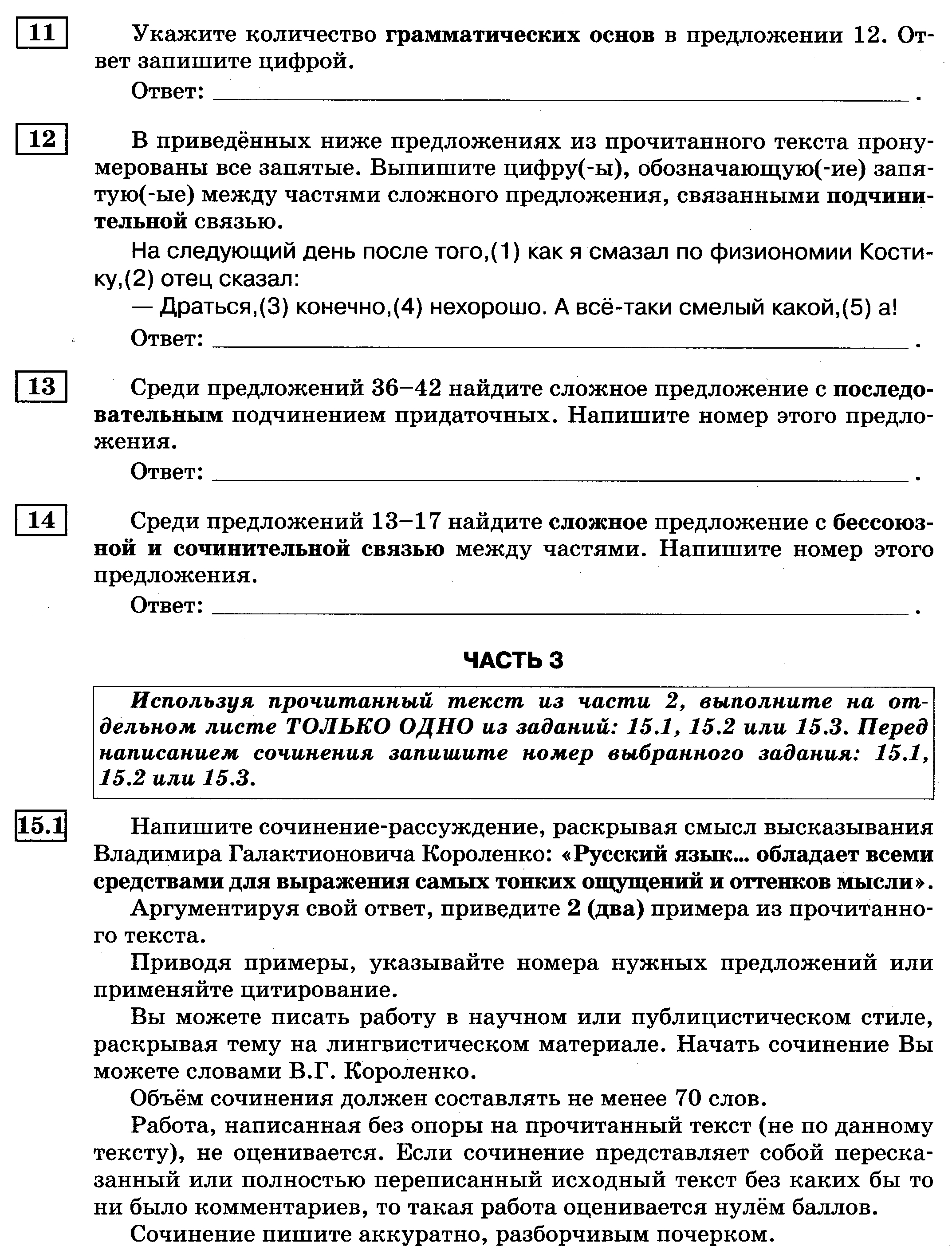 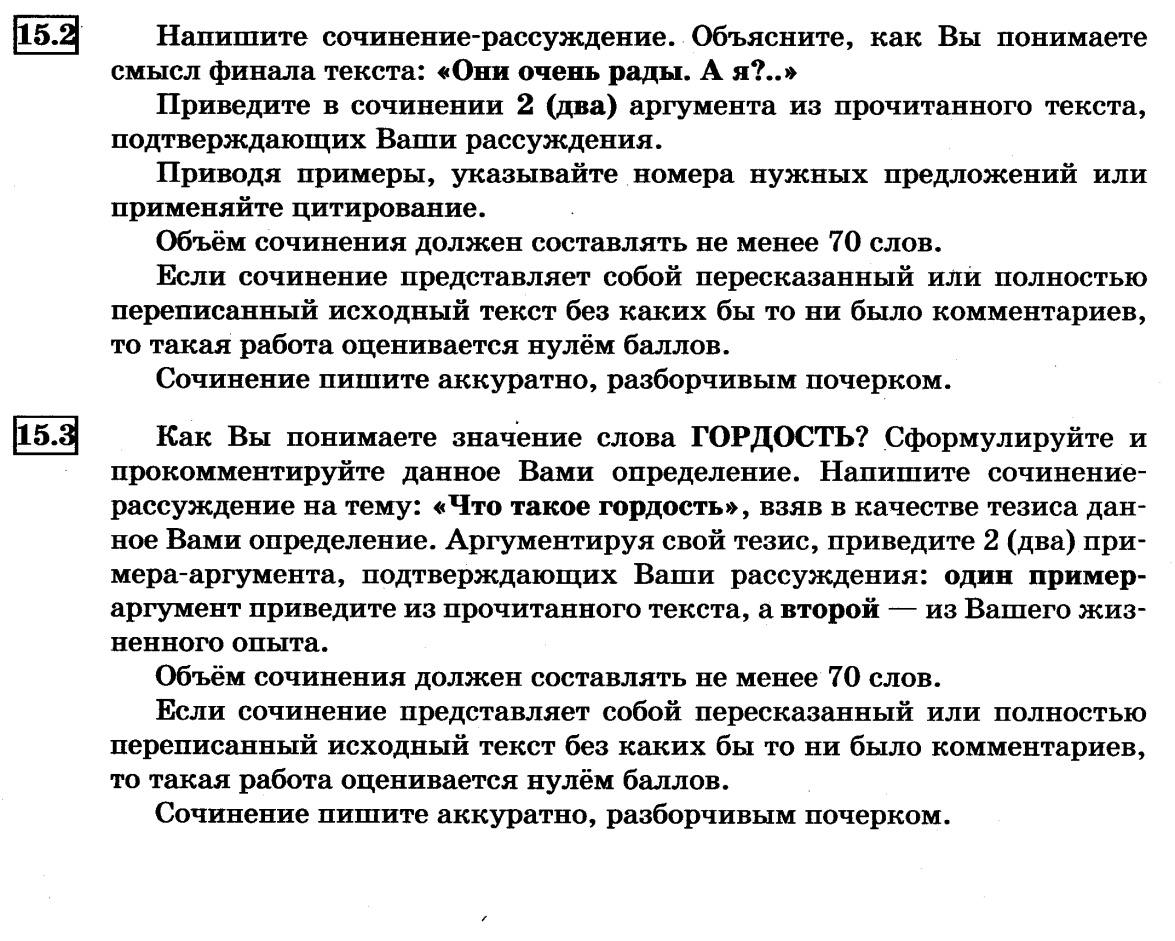 